My 	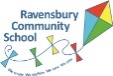 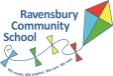 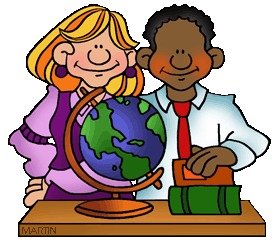 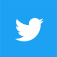 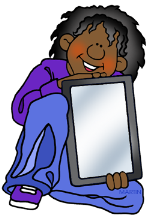 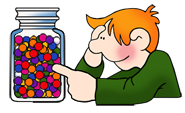 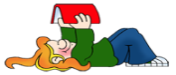 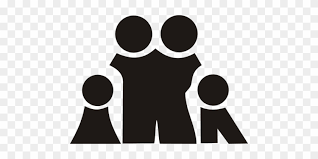 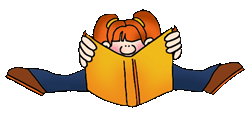 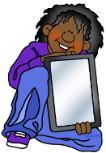 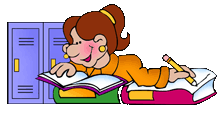 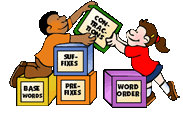 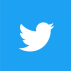 